CSX445 Distributed AlgorithmsL-T-P-Cr: 3-0-0-3Pre-requisites: Networks, AlgorithmsObjectives/Overview:To design system models, algorithms and protocols that allow computers to communicate and coordinate their actions to solve a problem.To learn the principles, architectures, algorithms and programming models used in distributed systems.To examine and analyze how a set of connected computers can form a functional, usable and high-performance distributed system. Course Outcomes:At the end of the course, a student should:UNIT I:								                     Lectures: 10Clocks and Event Ordering-Ordering of Events, Lamport’s Logical Clock, Birman-Schiper-Stephenson Protocol, Vector Clocks,	Global Snapshot-Termination Detection, Chandy-Lamport’s Algorithm, Huang’s Algorithm, Wave and Traversal Algorithms-Echo Algorithm, Sequential Polling, Classical Depth-first Search, Awerbuch’s DFS Algorithm, Cidon’s DFS Algorithm.UNIT II: 								 	       Lectures: 10Mutual Exclusion-Non-token based / Permission based, Permission from all processes: Lamport, Ricart-Agarwala, Raicourol-Carvalho, Permission from a subset: Maekawa Token based: Suzuki-Kasami, Leader Election-LeLann’s and Chang-Robert’s Algorithms, Hirschberg-Sinclair Algorithm, The Echo Algorithm – a wave algorithm, Extinction on The Echo Algorithm.UNIT III:		 				       			         Lectures: 10Spanning Tree Construction-Leader Election versus Spanning Tree, Gallager-Humblet-Spira Algorithm, Deadlock Detection-Centralized Control, Distributed Control, Hierarchical Control.UNIT IV:  								                    Lectures: 12Agreement Protocols-Consensus Algorithm for Crash Failures, Correctness of Crash Consensus, Byzantine Agreement, Lamport-Shostak-Pease Algorithm, Commit Protocols-Distributed Transactions, System Failure Modes, two-phase commit (2PC) protocol, three-phase commit (2PC) protocol, Fault Tolerance & Self Stabilization Basics-Issues in design of self-stabilization algorithm, Randomized self-stabilization, Dijkstra’s self-stabilizing token ring, Dolev’s Self Stabilizing Spanning Tree.Text/ Reference Book:Advanced Operating Systems by Mukesh Singhal and Nirajan Shivaratri, Tata McGraw-Hill Education.Distributed Algorithms by Nancy Lynch, Elsevier.Distributed Algorithms: Principles, Algorithms, and Systems by A. D. Kshemkalyani and M. Singhal, Cambridge University Press.Distributed Systems - An Algorithmic approach by Sukumar Ghosh, No eBook available, CRC Press.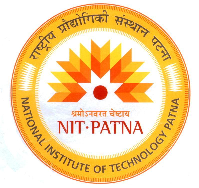 DEPARTMENT OF COMPUTER SCIENCE & ENGINEERINGNATIONAL INSTITUTE OF TECHNOLOGY PATNA Ashok Raj Path, PATNA 800 005 (Bihar), India     Phone No.: 0612 – 2372715, 2370419, 2370843, 2371929, 2371930, 2371715 Fax – 0612- 2670631 Website: www.nitp.ac.inSl. No.OutcomeMapping to POs1.Identify the core concepts of distributed systems: the way in which several machines orchestrate to correctly solve problems in an efficient, reliable and scalable way.PO1, PO2, PO4, PO52.Understand and account for models, limitations, and fundamental concepts in the area of message passing and shared memory concurrency and apply this understanding to example systems and algorithms.PO1, PO3,  PO5, PO73.Adapt, and design algorithms for execution distributed settingsPO2, PO4,  PO5, PO74.Examine how existing systems have applied the concepts of distributed systems in designing large systems.PO3, PO4,  PO5, PO75.Analyse the algorithms for correctness, and performance.PO1, PO2,  PO5, PO3